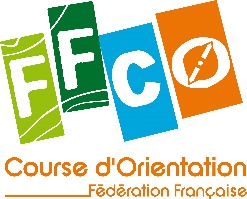 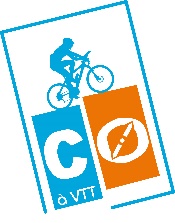 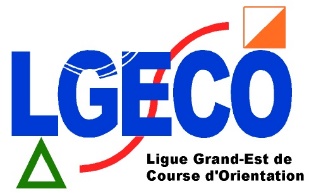 FICHE D’INSCRIPTIONFORMATION REGIONALE COURSE D’ORIENTATION à VTTSamedi 14 décembre 8h30, au dimanche 15 décembre 17h30Programme en annexeLieu :	OMS de Colmar	1 rue des Tisserands  -  68000 ColmarNom, prénom : Club :Courriel :A RETOURNER avant le : 17 novembre 2019à 	ligue.grandest@ffcorientation.fr    	michel.duboc56@gmail.com